Social Media Tool KitFacebookFaith fundamentals are a click away with the new online version of the Catechism of the Catholic Church, made possible in part by the Catholic Communication Campaign. Support the collection at Mass! #1church1mission http://goo.gl/ar3E0W 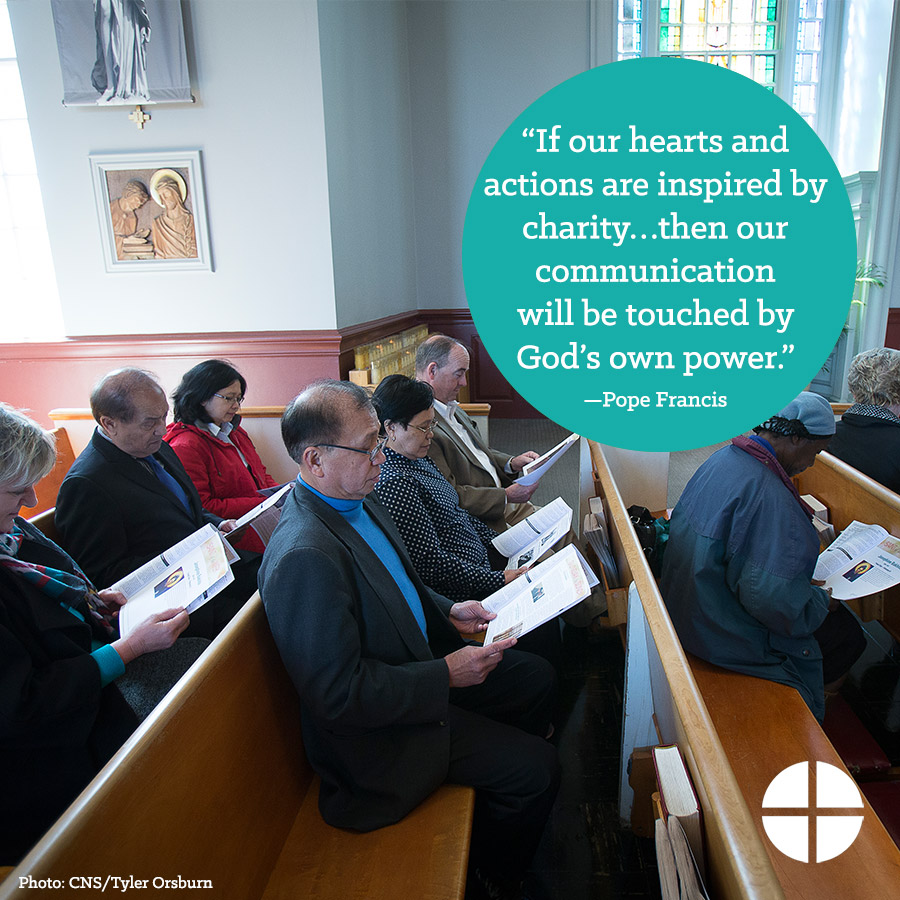 Check out www.ForYourMarriage.org, and find resources to support you in every step of your relationship, from dating to engaged to married. This website was created with funding from the Catholic Communication Campaign. Support the collection at Mass!  #1church1missionwww.USCCB.org brings you daily readings and reflections, videos, Catholic news, and more thanks to the Catholic Communication Campaign. Please be generous at Mass! #1church1mission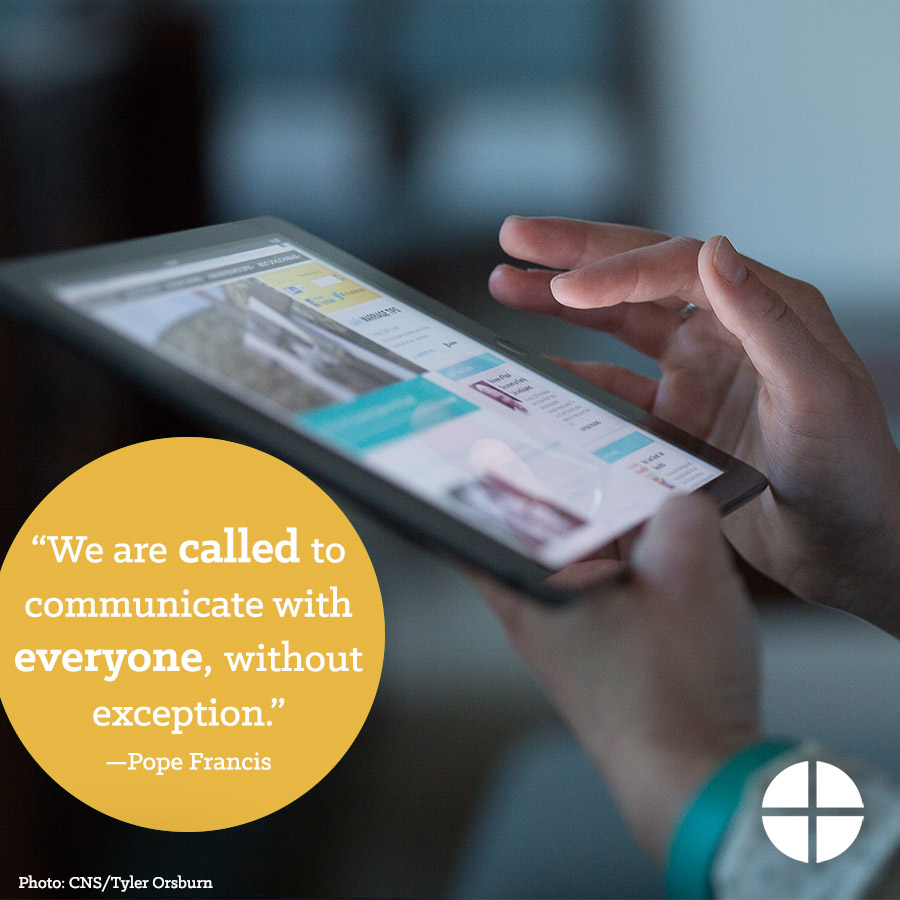 Get the daily readings straight to your inbox, brought to you by the Catholic Communication Campaign. Please support the collection this weekend! #1church1mission  http://goo.gl/CwxB1F The Catholic Communication Campaign is this weekend! Half of the proceeds stay here in the diocese to support our communications projects, while the other half supports national and international communications efforts! Please be generous! #1church1mission http://goo.gl/GnQB9O
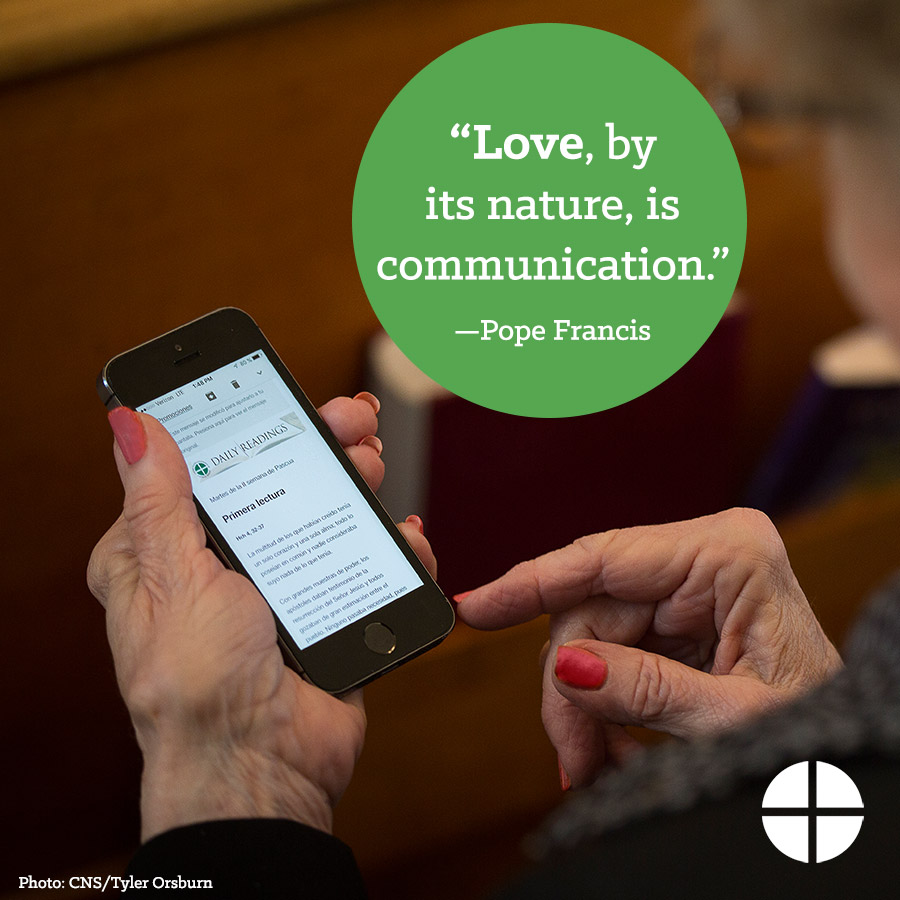 Learn more about the Catholic Communication Campaign, and support the collection this weekend! #1church1mission http://goo.gl/GnQB9O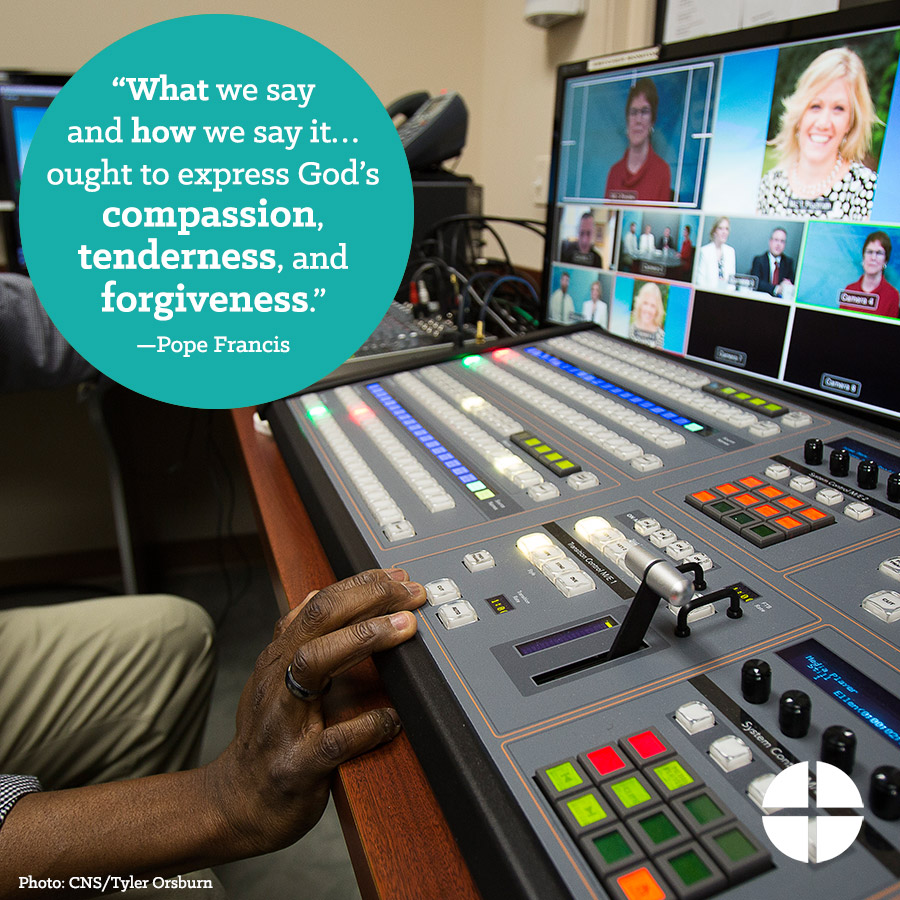 Do you listen to the daily readings podcasts from the USCCB? This free resource was made possible through your support of the Catholic Communication Campaign. Check it out, and support the collection! http://goo.gl/CwxB1F #1church1missionThis weekend is the Catholic Communication Campaign. Support the collection, and help share the message of #PopeFrancis! #1church1mission http://goo.gl/GnQB9O

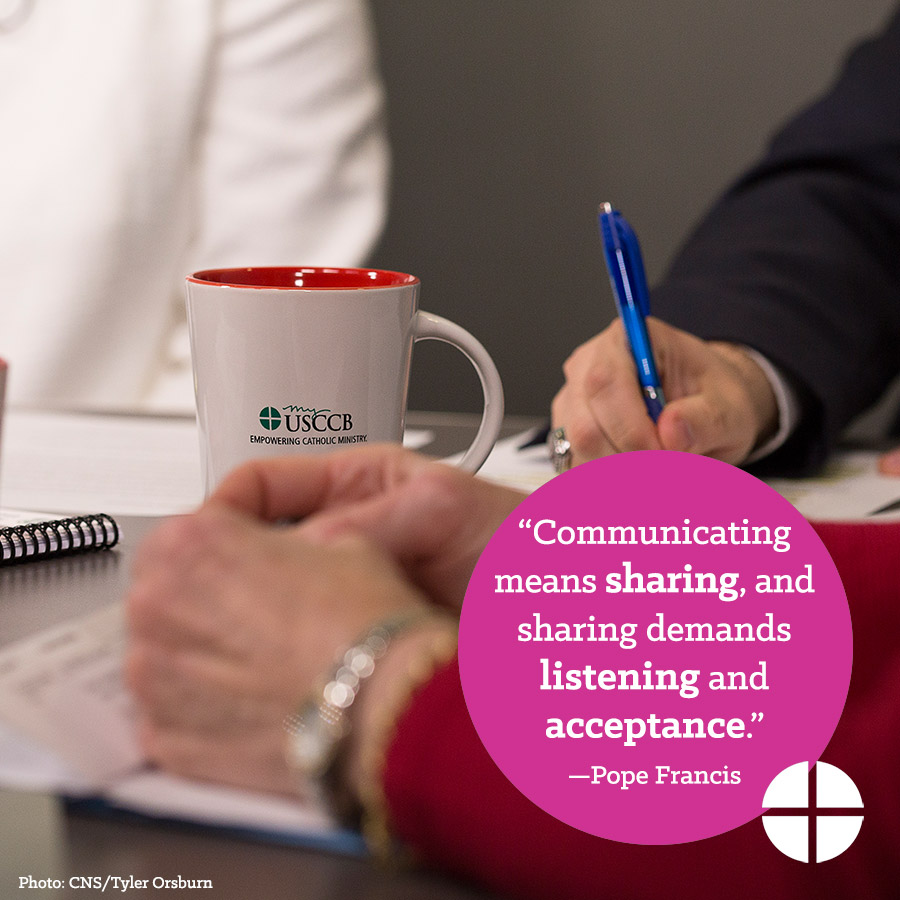 Today is the Catholic Communication Campaign! Don’t forget to support the collection this weekend and share the good news! #1church1mission http://goo.gl/GnQB9O 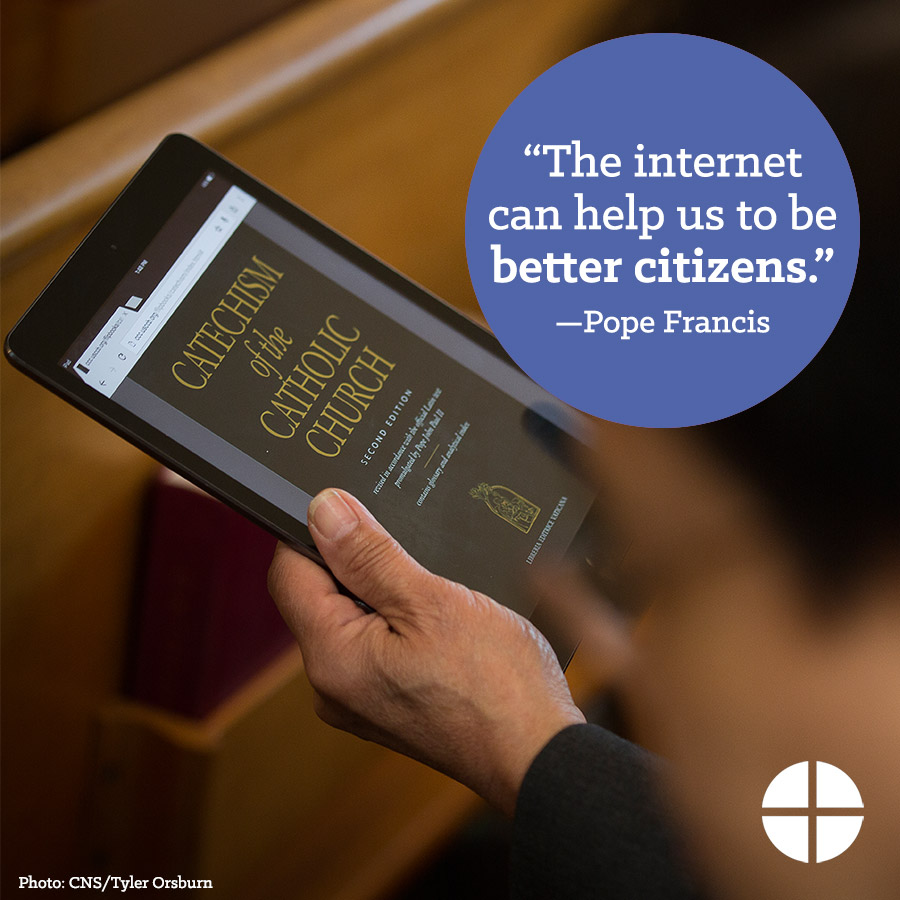 TwitterOnline Catechism of the Catholic Church made possible by Catholic Communication Campaign. Support the collection! http://goo.gl/ar3E0W Share the message of #PopeFrancis & support the Catholic Communication Campaign at Mass! http://goo.gl/GnQB9O Resources from @ForYourMarriage support you from dating to engaged to married. Support the Catholic Communication Campaign at Mass!   Check out these free daily readings podcasts, and support the Catholic Communication Campaign at Mass. http://goo.gl/CwxB1F The Catholic Communication Campaign is this weekend! Support the collection at Mass #1church1mission http://goo.gl/GnQB9O  Learn about the Catholic Communication Campaign, and support the collection at Mass! #1church1mission http://goo.gl/GnQB9O  Support the Catholic Communication Campaign this weekend and share the message of #PopeFrancis! #1church1mission http://goo.gl/GnQB9O  Today is the Catholic Communication Campaign! Support the collection at Mass! #1church1mission http://goo.gl/GnQB9O   InstagramYour support of the Catholic Communication Campaign brings the message of #PopeFrancis to all. Give to the collection at Mass! #1church1missionSupport the Catholic Communication Campaign at Mass this weekend, and connect people around the world with Christ. #1church1missionSupport the Catholic Communication Campaign at Mass this weekend to help spread the gospel message! Half of the collection stays in our diocese to fund communications projects. The other half supports national and international communication efforts! #1church1missionCommunicate mercy, and support the Catholic Communication Campaign at Mass this weekend! Your support makes it possible to share the message of #PopeFrancis. #1church1missionThis weekend is the Catholic Communication Campaign! Support the collection, and connect with Christ! #1church1missionThis weekend is the Catholic Communication Campaign. Support the collection, and help share the message of #PopeFrancis! #1church1mission
